ПриложениеМинистерство образования и науки Российской ФедерацииМуромский институт (филиал)федерального государственного бюджетного образовательного учреждениявысшего образования«Владимирский государственный университетимени Александра Григорьевича и Николая Григорьевича Столетовых»Кафедра МенеджментаУтверждаю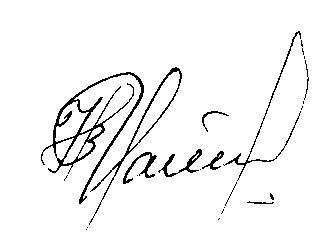 Заведующий кафедрой Менеджмента«_25_» _______05_______ 2016Основание:решение кафедры Менеджментаот «_25__» _______05_______ 2016Фонд оценочных средствдля текущего контроля и промежуточной аттестациипри изучении учебной дисциплиныОрганизация торговой деятельностинаименование дисциплины38.03.06 Торговое делокод и наименование направления подготовкиПрофиль  "Коммерция"наименование профиля подготовкибакалавр уровень высшего образованияМуром, 2016Паспорт фонда оценочных средствФонд оценочных средств (ФОС) для текущего контроля успеваемости и промежуточной аттестации по дисциплине «Организация торговой деятельности» разработан в соответствии с рабочей программой, входящей в ОПОП направления подготовки 38.03.06 Торговое дело.Комплект оценочных средств по дисциплине «Организация торговой деятельности» предназначен для аттестации обучающихся на соответствие их персональных достижений поэтапным требованиям образовательной программы, в том числе рабочей программы дисциплины «Организация торговой деятельности», для оценивания результатов обучения: знаний, умений, владений и уровня приобретенных компетенций.Комплект оценочных средств по дисциплине «Организация торговой деятельности» включает:1. Оценочные средства для проведения текущего контроля успеваемости:Тесты как система стандартизированных знаний, позволяющая провести процедуру измерения уровня знаний и умений обучающихся.2. Оценочные средства для проведения промежуточной аттестации в форме:Для промежуточной аттестации предусмотрен экзамен в форме итогового теста, включающего 15 заданий, в том числе: 8 заданий блока "знать", 4 задания блока "уметь" и 3 задания блока "владеть".Перечень компетенций, формируемых в процессе изучения дисциплины «Организация торговой деятельности» при освоении образовательной программы по направлению подготовки 38.03.06 Торговое дело: В результате освоения дисциплины «Организация торговой деятельности» формируется компетенция ОПК-5: готовность работать с технической документацией, необходимой для профессиональной деятельности (коммерческой, маркетинговой, рекламной, логистической, товароведной и (или) торгово-технологической) и проверять правильность ее оформления; формируется компетенция ПК-1: способность управлять ассортиментом и качеством товаров и услуг, оценивать их качество, диагностировать дефекты, обеспечивать необходимый уровень качества товаров и их сохранение, эффективно осуществлять контроль качества товаров и услуг, приемку и учет товаров по количеству и качеству; формируется компетенция ПК-2: способность осуществлять управление торгово-технологическими процессами на предприятии, регулировать процессы хранения, проводить инвентаризацию, определять и минимизировать затраты материальных и трудовых ресурсов, а также учитывать и списывать потери; формируется компетенция ПК-8: готовность обеспечивать необходимый уровень качества торгового обслуживания. Показатели, критерии и шкала оценивания компетенций текущего контроля знаний по учебной дисциплине «Организация торговой деятельности»Текущий контроль знаний, согласно положению о проведении текущего контроля успеваемости и промежуточной аттестации обучающихся (далее Положение) в рамках изучения дисциплины «Организация торговой деятельности» предполагает тестирование, курсовую работу и выполнение заданий по лабораторным работам.Регламент проведения и оценивание тестирования студентовВ целях закрепления практического материала и углубления теоретических знаний по разделам дисциплины «Организация торговой деятельности» предполагается выполнение тестирования студентов, что позволяет углубить процесс познания, раскрыть понимание прикладной значимости осваиваемой дисциплины.Регламент проведения мероприятияКритерии оценки тестирования студентовОценочные средства для текущего контроля знаний по учебной дисциплине «Организация торговой деятельности»Тесты по курсу «Организация торговой деятельности»БЛОК  11. Ритейл – это:А) Продажа товаров через магазин;Б) Продажа товаров по каталогам, по интернету, через телевизионные магазины;В) Продажа товаров для личного и семейного пользования напрямуюГ)Все ответы правильные;2. Федеральный закон «Об основах государственного регулирования торговой деятельности в Российской Федерации»:А) Регулирует торговлю на товарных биржах;Б) Регулирует продажу продукции производственного назначения;В) Устанавливает требования к организации и осуществлению торговой деятельности;Г) Все ответы правильные;3. Вид торговой деятельности, связанный с приобретением и продажей товаров для использованиях их в предпринимательской деятельности:А) Оптовая торговля;Б) Розничная торговля; В) Мелкорозничная торговля; Г) Все ответы правильные;4. Торговая сеть – это:А) Совокупность 2-х и более торговых объектов;Б) Совокупность 3-х и более торговых объектов;В)Совокупность 5-и и более торговых объектов;
Г) Совокупность 11-и и более торговых объектов;5. Выберите правильное утверждение в соответствии с ФЗ «Об основах государственного регулирования торговой деятельности в Российской Федерации»:А) Если в течении 90 календарных дней подряд на территории отдельного субъекта РФ рост розничных цен на отдельные виды социально значимых продовольственных товаров первой необходимости составили 30 и более процентов, правительство РФ имеет право установить предельно допустимые цены на них на срок не более чем 90 дней; Б) Если в течении 90 календарных дней подряд на территории отдельного субъекта РФ рост розничных цен на отдельные виды социально значимых продовольственных товаров первой необходимости составили 30 и более процентов, правительство РФ имеет право установить предельно допустимые цены на них на срок не более чем 30 дней;В) Если в течении 90 календарных дней подряд на территории отдельного субъекта РФ рост розничных цен на отдельные виды социально значимых продовольственных товаров первой необходимости составили 45 и более процентов, правительство РФ имеет право установить предельно допустимые цены на них на срок не более чем 30 дней;Г) Если в течении 30 календарных дней подряд на территории отдельного субъекта РФ рост розничных цен на отдельные виды социально значимых продовольственных товаров первой необходимости составили 30 и более процентов, правительство РФ имеет право установить предельно допустимые цены на них на срок не более чем 90 дней;6. Торговая сеть обязана обеспечить поставщику продовольственных товаров доступ к информации об условиях отбора контрагента для заключения договора поставки:А) В 3-х дневный срок; Б) В течении 7-и дней;В) В течении 14-и дней;Г) В течении месяца;7. Размер вознаграждения для торговой сети за приобретение определенного количества продовольственных товаров:А) Не регламентируется законом;Б) Не может превышать 32%;В) Не может превышать 50%;Г) Не может превышать 10%;8. Если между торговой организацией и поставщиком продовольственных товаров со сроком годности от 10 до 30 дней заключается договор  поставки с условием оплаты через определенное время после их передачи, срок оплаты таких товаров: А) Не позднее, чем 10 рабочих дней со дня приемки таких товаров;Б) НЕ позднее, чем 10 календарных дней со дня приемки товара;В) Не позднее, чем 30 календарных дней;Г) Не позднее, чем 45 календарных дней;9. Если между торговой организацией и поставщиком алкогольной продукции заключается договор поставки с условием оплаты через определенное время после передачи продукции, срок оплаты таких товаров:А) Не позднее, чем  30 календарных дней;Б) Не позднее, чем  30 рабочих дней;В) Не позднее, чем  45 календарных дней;Г) Не позднее, чем  40 рабочих дней;10. Торговые сети не вправе приобретать или арендовать в данных границах (субъекты РФ, муниципальные районы, городского округа) дополнительную площадь торговых объектов для осуществления торговой деятельности, если ее доля:А) Превышает 25%;Б) Превышает 35%;В) Превышает 51%;Г) Правильного ответа нет;11. Систематическим признается осуществление монополистической деятельности хозяйствующим субъектом, выявленное:А) Более 2 раз в течении трех лет;Б) Более 2 раз в течении года;В) Более 3 раз в течении года;Г) Более 3 раз в течении двух лет;12.Доминирующим может быть признано положение хозяйствующего субъекта, доля которого на рынке определенного товара:А) Превышает 25%;Б) Превышает 35%;В) Менее 50%;Г) Превышает 50%;13. В каких случаях доминирующим признается положение хозяйствующего субъекта, доля которого на рынке определенного товара не превышает 35%:А) хозяйствующий субъект имеет возможность в одностороннем порядке определять уровень цены товара и оказывать решающее влияние на общие условия реализации товара на соответствующем товарном рынке;Б) доступ на соответствующий товарный рынок новых конкурентов затруднен, в том числе вследствие наличия экономических, технологических, административных или иных ограничений;В) реализуемый или приобретаемый хозяйствующим субъектом товар не может быть заменен другим товаром при потреблении (в том числе при потреблении в производственных целях);Г) изменение цены товара не обусловливает соответствующее такому изменению снижение спроса на товар.14.  Может ли быть признано доминирующим положение субъекта, доля которого на рынке менее 35%:А) Ни в каких случаях;Б) Если субъект имеет возможность в одностороннем порядке определить уровень цены товара;В) Если субъект оказывает решающее влияние на общие условия реализации товара на соответствующем рынке;Г) Если соблюдаются оба вышеперечисленных условия;15. Наименьший временной интервал анализа состояния конкуренции в целях установления доминирующего положения:А) Квартал;Б) Один год;В) Менее 1 года;Г) 3 года;16. Монопольно высокая цена товара:А) Является результатом инновационной деятельности по созданию нового невзаимозаменяемого товара;Б) Является результатом инновационной деятельности по созданию нового взаимозаменяемого товара при снижении расходов на его производство;В) Является результатом инновационной деятельности по созданию нового взаимозаменяемого товара при  улучшении его качества;Г) Устанавливается субъектом, занимающим доминирующее положение;17. Для объекта, занимающее доминирующее положение, запрещается:А) Установление и поддержание монопольно высокой цены;Б) Установление и поддержание монопольно низкой цены;В) Прекращение производства товара;Г) Отказ от заключения договора с отдельными покупателями;18. К сокращению производства товара на рынке могут привести:А) Запрещенные действия хозяйствующего субъекта, занимающего доминирующее положение;Б) Бездействие хозяйствующего субъекта, занимающего доминирующее положение; В) Монопольно высокие цены на товар;Г) Картельное соглашение;19. Признаки недобросовестной конкуренции:А) Повышение, снижение или поддержание цен на торгах;Б) Раздел товарного рынка по территориальному признаку;В) Распространение ложных сведений, способных нанести ущерб деловой репутации другого хозяйствующего объекта;Г) Все признаки соответствуют;20. Организационно-правовая форма предприятий, занимающихся торговой деятельностью,  определяются:А) Гражданским кодексом;Б) Налоговым кодексом;В) Законом «О предприятиях и предпринимательской деятельности»;Г) Всеми вышеперечисленными законами;21. Некоммерческие организации могут создаваться в форме:А) Потребительских кооперативов;Б) Холдингов;В) Религиозных организаций;Г) Непубличных обществ;22. Участники предприятия отвечают по его обязательствам всем своим имуществом:А) Товарищество на вере;Б) Простое товарищество;В) Полное товарищество; Г) Кооператив;23. Какие общества бывают публичными:А) Общество с ограниченной ответственностью, которое образуют уставный фонд только за счет средств вкладчиков;Б) Акционерное общество, акции которого размещаются путем открытой подписки;В) Все общества с ограниченной ответственностью и акционерные общества;Г) Нет правильного ответа;24. Малые предприятия могут создаваться:А) На основе обществ с ограниченной ответственностью;Б) На основе непубличных обществ;В) На основе кооперативов;Г) На основе любой формы собственности;25. Главные признаки холдинга:А) Это головная компания, которая держит контрольный пакет акций;Б) Это фирма, которая объединяет несколько экономических самостоятельных торговых предприятий;В) Это фирма, не осуществляющая производственную деятельность, а выполняющая лишь управленческие функции;Г) Все ответы правильные;26. Признаки синдиката:А) Объединение предприятий на договорных началах в целях совместного осуществления одной или нескольких производственно-хозяйствующих функций;Б) Объединение предприятий, осуществляющих совместную деятельность на основе централизации функций научно-технического и производственного развития, инвестиционной, финансовой и иной деятельности;В) Объединение, создаваемое в целях установления контроля над рынком какого-либо товара;Г) Объединение, где предприятия сохраняют производственную самостоятельность, но теряют региональную самостоятельность;27. К какому типу ассоциации относится данное объединение «Временное добровольное объединение предприятий для решения конкретной задачи»:А) Хозяйственная ассоциация;Б) Концерн;В) Синдикат;Г) Консорциум; 28. Какие формы торговых объединений имеются в РФ:А) Торговые лиги;Б) Торговые союзы;В) Торгово-промышленные палаты;Г) Торговые сети;29. «Оборудованное строение, имеющее торговый зал и помещение для хранения товарного запаса, рассчитанное на одно или несколько рабочих мест». Данная характеристика относится:А) К магазинам;Б) Павильонам;В) Киоскам;Г) Палаткам;30. Универсам (супермаркет) имеет торговую площадь:А) ≥350м2Б) ≥400 м2В) ≥650 м2Г) ≥1000 м231. Торговая площадь свыше 1000 м2 характерна для:А) Гипермаркетов;Б) Супермаркетов;В) Домов торговли;Г) Магазинов-складов;32. Принцип группового размещения магазинов предполагает: А) Равномерное расположение магазинов по всей территории города с учетом плотности населения;Б) Комплексное размещение небольших магазинов при отсутствии универсама;В) Концентрация товаров периодического и редкого спроса в магазинах общегородского значения и максимальное приближение товаров повседневного спроса к месту жительства покупателей; Г) Концентрация широкого ассортимента товаров в магазинах общегородского значения и максимальное приближение товаров повседневного спроса к месту жительства покупателей;33. «Это совокупность торговых предприятий и предприятий по оказанию услуг, реализующих универсальный ассортимент товаров и услуг». Как называется данное торговое предприятие? А) Гипермаркет;Б)  Торговый дом;В) Торговый центр;Г) Крупный универмаг;34. Какая схема торгового и технологического процессов чаще применяется на практике:А) Разгрузка товаров с автотранспорта, приемка товаров по количеству и качеству, хранение, подготовка к продаже, продажа; Б) Разгрузка товаров с автотранспорта, приемка товаров по количеству и качеству, хранение и продажа; В) Разгрузка товаров с автотранспорта, приемка товаров по количеству и качеству, продажа;Г) Все схем ы используются в равной степени;35. Применение тары оборудования позволяет:А) Уменьшить площадь кладовых на 60%;Б) Увеличить площадь кладовых на 30%;В) Увеличить площадь кладовых на 50%;Г) Уменьшить площадь кладовых на 20%;36. Подтвердите правильность размещения товаров в торговом зале:А) Товары наибольшего массового спроса размещаются в глубине торгового зала;Б) Товары наибольшего массового спроса размещаются в близости к кладовым и фасовочным;В) Непродовольственные товары следует размещать в центральной части торгового зала;Г) Непродовольственные товары следует размещать в глубине торгового зала;37. Подтвердите правильность выкладки товаров в торговом зале:А) Наиболее целесообразна выкладка навалом;Б) Наиболее целесообразна выкладка в виде композиции;В) Целесообразна выкладка однородных товаров на горках по вертикали;Г) Наиболее целесообразна выкладка однородных товаров на горках по горизонтали;38. Подтвердите правильность выкладки товаров в торговом зале:А) На нижних полках размещаются товары с устойчивым покупательским спросом;Б) На нижних полках размещаются товары, пользующиеся невысоким спросом;В) На высоте 110-160 см от пола следует размещать товары, в продаже которых магазин особенно заинтересован; Г) На высоте 110-160 см от пола следует размещать товары-новинки;39. Последствия внедрения технологии доставки и продажи товаров с использованием тары-оборудования:А) Устраняются излишние звенья на пути движения товаров от производителя до торгового зала магазина;Б) Максимально механизируются погрузочно-разгрузочные работы в торговле;В) Увеличиваются расходы на производство и эксплуатацию транспортной тары;Г) Увеличиваются расходы на изготовление оборудования для выкладки товаров в торговых залах магазина;БЛОК 240. В соответствии с действующими нормативными правилами предприятия розничной торговли:А) Должны быть оснащены инженерными системами и оборудованием;Б) Должен предусматривать устройства, обеспечивающие возможность инвалидам и маломобильным группам населения, перемещаться по лестницами или пандусам;В) Должны иметь пешеходные дорожки ко входу;Г) Должны иметь парковку;41. Ширина проходов между прилавками в магазине должна быть не менее:А) 1,4 мБ) 1,6 мВ) 2,2 мГ) 2,8 м42. Общественные туалеты для покупателей должны быть оборудованы: А) В продовольственных магазинах торговой площадью 1500 м2 и более;Б) В продовольственных магазинах торговой площадью 2500 м2 и более;В) В непродовольственных магазинах торговой площадью 1500 м2 и более;Г) В непродовольственных магазинах торговой площадью 2500 м2 и более;43. Наилучшее условие для организации торгового и технологического процесса создают:А) Встроенные магазины;	Б) Встроенно-пристроенные магазины;В) Ни то, ни другое;Г) Обе формы обеспечивают равноценные условия для организации торговых и технологических процессов;44. Помещение для хранение тары, упаковочных материалов, инвентаря, спецодежды относятся:	А) К помещениям для подготовки товаров к продаже;Б) К техническим помещениям;В) К служебно-бытовым помещениям;Г) К подсобным помещениям;45. Для временного хранения в торговом зале дополнительного запаса товара может использоваться тара-оборудование:	А) Не более чем в 1 ярус;Б) Не более чем в 2 яруса;В) Не более чем в 3 яруса;Г) Не более чем 4 яруса;46. Оптимальная высота пристанных горок в магазинах самообслуживания составляет: А) 150 см;Б) 180 см;В) 200 см;Г) 205 см;47. Наиболее рациональной является такая планировка торгового зала, при которой:	А) Покупатели двигаются по кругу против часовой стрелки;Б) Покупатели двигаются по кругу по часовой стрелке;В) Покупатели двигаются зигзагообразно; Г) Не имеет значения;48. Оцените правильность суждений:	А) Повышение установочной площади может привести к неудобствам; Б) Повышение установочной площади оправдано в магазинах с интенсивным покупательским потоком;В) Повышение экспозиционной площади не всегда оправданно;Г) Повышение экспозиционной площади приводит к сужению кладовых и камер хранения;49. Рассчитать коэффициент установочной площади:	Общая площадь торгового зала – 1000м2	Площадь торгового зала, занятая оборудованием с товарами – 290 м2 	Площадь полок оборудования для выкладки товара – 700 м2 	А) 1,4 	Б) 0,4В) 0,29Г) 0,750. Рассчитать необходимое количество горок для товарной группы при следующих исходных данных: 	Площадь торгового зала – 580 м2	Товарный запас в торговом зале по группе товаров – 30000 руб.Стоимость товаров данной группы, размещенных на одном квадратном метре экспозиционной площади – 1300 руб.Экспозиционная площадь одной горки, на котором будет размещена товарная группа – 22 м2Установочная площадь одной горки – 5 м2А) 116;Б) 23;В) 5;Г) 1;51. К какой форме торгового обслуживания относятся следующие операции: «Расчет за покупки, отпуск товаров покупателям торговым персоналом»	А) Самообслуживание;Б) Продажа товаров по образцам;В) Продажа товаров по каталогам;Г) Индивидуальное обслуживание через прилавок;52. Отпуск товаров, требующих нарезки, отмеривания, вывешивания продавцами характерен для таких форм торгового обслуживания как:	А) Самообслуживание;Б) Продажа товаров по образцам;В) Продажа товаров по каталогам;Г) Индивидуальное обслуживание через прилавок;53. Для какой формы торгового обслуживания характерна организация доступной для покупателей выкладки товаров в торговом зале:	А) Самообслуживание;Б) Продажа товаров по образцам;В) Индивидуальное обслуживание и прилавок;Г) Это характерно для всех вышеперечисленных форм торгового обслуживания;54. Для какой формы торгового обслуживания характерно оформление в торговом зале интерьеров, имитирующих жилые комнаты, кухни:	А) Самообслуживание;Б) Продажа товаров по образцам;В) Продажа товаров по каталогам;Г) Самообслуживание и торговля по образцам;55. Для какой формы торговли характерна демонстрация технически сложных товаров в действии:	А) Самообслуживание;Б) Продажа товаров по образцам;В) Индивидуальное обслуживание через прилавок;Г) Торговля по образцам и индивидуальное обслуживание через прилавок;56. Услуги торговли должны отвечать требованиям:	А) Технологичности;Б) Экономичности;В) Эргономики;Г) Безопасности;57. Требование технологичности услуг торговли предусматривает:А) Оптимальный уровень затрат труда, времени и других ресурсов на проведение отдельных операций торгово-технологического процессаБ) Комфортность и удобство покупателей при оказании услуг, включая удобное размещение товаров в торговом зале, входов, выходов, секций оборудования, мебели;В) Наличие помещений, необходимых для организации торгового процесса и рационального движения покупательских и товарных потоков;Г) Все ответы правильные;58. Что является более широким понятием:	А) Промышленный ассортимент;Б) Торговый ассортимент;В) Внутригрупповой ассортимент;Г) Сравнение не является корректным;59. Ассортимент магазина формируется с учетом:	А) Спроса покупателей;Б) Обеспечения рентабельности магазина;В) Ассортиментного профиля;Г) Все ответы правильные;60. Как называется данный вид спроса, когда потребность в покупке отдельных товаров появляется под влиянием предложения: 	А) Альтернативный спрос;Б) Импульсный спрос;В) Твердосформулированный спрос;Г) Альтернативный и импульсный спрос;61.Определить число разновидностей товаров по каждой товарной группе:	Общая площадь зала – 1000 м2	Оптимальное число разновидностей товаров на один квадратный метр площади торгового зала – 2Коэффициент изменения размеров установочной площади – 1,3Площадь торгового зала для продажи данной группы товаров – 120 м2Ширина проходов – 2,2 мА) 8;Б) 11;В) 55;Г) 312;62. Запрещается розничная торговля вне стационарных мест следующих групп товаров:	А) Лекарственных препаратов;Б) Косметических средств;В) Хлеба;Г) Изделий из мяса;63. Какой срок отводится покупателю, чтобы обменять непродовольственный товар надлежащего качества на аналогичный товар другого размера (формы, расцветки, комплектации), произведя в случае разницы в цене необходимый перерасчет с продавцом:	А) 7 дней;Б) 14 дней;В) 1 месяц;Г) 3 месяца;    64. Покупатель которому продан товар надлежащего качества вправе потребовать от продавца:А) замены на товар аналогичной марки;Б) замены на такой же товар, но другой марки (с перерасчетом цены в случае необходимости);В) принять приобретённый товар и возвратить уплаченную за товар денежную сумму, за исключением суммы, на которую понизилась стоимость товара из-за частичного использования товара;Г) полного возмещения убытков, причинённых ему вследствие продажи товара ненадлежащего качества.65. При возникновении спора о причинах появления недостатков товаров:А) продавец обязан провести экспертизу товара за свой счёт;Б) продавец может провести экспертизу товара по просьбе покупателя за счёт покупателя;В) экспертиза должна проводиться в некоторых случаях за счёт покупателя, в некоторых случаях за счёт продавца;Г) покупатель вправе оспорить заключение экспертизы продавца в судебном порядке.66. Гарантийный срок товара может исчисляться:А) со дня продажи товара;Б) со дня изготовления товара;В) со дня возникновения претензии по качеству товара;Г) все ответы правильные.67. Развесные продовольственные товары передаются покупателю в упакованном виде:А) без взимания за упаковку дополнительной платы;Б) с учётом стоимости упаковки;В) все зависит от политики данной торговой организации;Г) все ответы правильные.68. Можно ли разрезать хлебобулочные изделия при розничной продаже и продавать без взвешивания:А) нет, хлебобулочные изделия не разрезаются при продаже;Б) да, если их масса более 0,4 кг;В) да, если они не в упаковке изготовителя;Г) всё зависит от различных обстоятельств.69. Ржаной и ржано-пшеничный хлеб должен находиться в продаже:А) не дольше 12 часов;Б) не дольше 24 часов;В) не дольше 36 часов;Г) не дольше 48 часов.70. Какой хлеб не должен находиться в продаже не дольше 24 часов:А) ржаной;Б) ржано-пшеничный;В) пшеничный; Г) мелкоштучные изделия.71. Последний завоз хлеба и хлебобулочных изделий в магазин:А) не позднее, чем за 8 часов до закрытия;Б) не позднее, чем за 6 часов до закрытия;В) не позднее, чем за 3 часа до закрытия; Г) не позднее, чем за 1 час до закрытия. 72. При отпуске сыра без нарезки допускается:А) добавление не более 1 довеска, не превышающего 5% общего веса покупки;Б) добавление не более 2 довесков, не превышающих 5% общего веса покупки;В) добавление не более 2 довесков, не превышающих 10% общего веса покупки;Г) добавление не более 3 довесков, не превышающих 15% общего веса покупки.73. Срок хранения данного молочного товара в магазине составляет 20 часов:А) молоко;Б) кефир;В) творог;Г) сметана.74. Срок реализации мясного фарша, мясных полуфабрикатов, пельменей составляет:А) от 12 до 24 часов; Б) от 21 до 36 часов;В) от 24 до 36 часов;Г) от 12 до 36 часов.75. Угол нарезки колбас полу копчённых и твердокопчёных, имеющих форму тонкого прямого батона, нарезают:А) под прямым углом;Б) под углом 15-20 градусов; В) под углом 20-35 градусов; Г) под углом 35-40 градусов.76. При отпуске, каких соленых и маринованных плодоовощных товаров жидкость (сок, рассол, маринад) добавляют в товар при взвешивании:А) огурцы;Б) грибы соленые;В) капуста квашеная;Г) помидоры.77. Осуществляется продажа товаров по образцам. Продавец обязан передать товар покупателю:А) в порядке и в сроки, установленные в договоре;Б) не позднее 3-х календарных дней с момента оформления и оплаты покупки;В) в разумный срок;Г) в 7-дневный срок со дня предъявления покупателем требования об его исполнении.78. При пересылке товаров почтой покупатель получил товар с нарушением условий заказа по ассортименту. В какой срок он обязан известить продавца о нарушениях:А) в день получения товара;Б) в течение недели;В) не позднее 20 дней;Г) не позднее 30 дней.79. При пересылке товаров почтой покупатель получил дезодорант с не функционирующим устройством. Какими правами может воспользоваться покупатель?А) потребовать возмещения расходов;Б) потребовать заменить товар товаром этой же марки;В) потребовать заменить товар аналогичным товаром другой марки;Г) потребовать возместить стоимость всей посылки.80. Права комитента:А) имеет право отказаться от исполнения договора;Б) имеет право собственности на товар, принятый на комиссию, до момента его продажи;В) имеет право отказаться от расходов по хранению товара, принятого на комиссию;Г) имеет право не указывать недостатки бывшего в употреблении товара.81. К алкогольной продукции относится питьевая продукция, произведенная:А) с использованием этилового спирта, изготовленного из пищевого сырья, с содержанием этилового спирта более 1,5% объема готовой продукции;Б) с использованием этилового спирта, изготовленного из пищевого сырья, с содержанием этилового спирта более 9% объема готовой продукции;В) с использованием этилового спирта, изготовленного из пищевого сырья, с содержанием этилового спирта более 18% объема готовой продукции;Г) с использованием этилового спирта, изготовленного из пищевого сырья, с содержанием этилового спирта более 40% объема готовой продукции.82. Не допускается продажа алкогольной продукции в полистироловой таре, жестяных банках, упаковках типа “ тетрапак”, если содержание этилового спирта:А) более 9%;Б) более 13%;В) более 18%;Г) более 40%.83. Организации, осуществляющие в городах розничную продажу алкогольной продукции с  содержанием этилового спирта более 13% объема готовой продукции, должны иметь:А) стационарные торговые и складские помещения общей площадью не менее 100м2;Б) охранную сигнализацию;В) сейф для хранения документов и денег;Г) кассовые аппараты.84. Органы надзора потребовали прекратить продажу алкогольной продукции в магазине на вокзале. В чем может быть причина подобного требования:	А) на бутылках отсутствует  надпись о вреде алкоголя;	Б) продается спиртное с содержанием спирта более15%;	В) площадь помещения менее 100м2;	Г) отсутствует охрана.БЛОК 385. Рынок, на котором менее восьмидесяти процентов торговых мест от их общего количества предназначенного для осуществления продажи товаров одного класса является:	А) универсальными;	Б) специализированными;	В) сельскохозяйственными;	Г) сельскохозяйственным кооперативом.86. Проверьте правильность утверждений про сельскохозяйственный рынок:	А) на сельскохозяйственном рынке предоставляются торговые места для осуществления деятельности по продаже товаров товаропроизводителями не менее, чем в количестве семьдесят процентов торговых мест от их общего количества;	Б) торговые места на сельскохозяйственном рынке выдаются на срок, не превышающий 6 месяцев;	В) продавец обязан иметь карточку продавца с указанием ФИО, с фотографией и другими сведениям;	Г) на таком рынке возможна продажа сельхоз продукции с автотранспортных средств.87. В карточке продавца должно быть следующее:	А) фотография;	Б) фамилия, имя, отчество  продавца;	В) сведения о гражданстве;	Г) возраст (полное количество лет).88. Использование посредников-оптовиков выгодно производителю по следующим причинам:	А) мелкому производителю с ограниченными финансовыми ресурсами не под силу создать и содержать собственное сбытовое подразделение;	Б) уменьшается конечная цена для потребителя;	В) приходится иметь дело с ограниченным кругом лиц;	Г) все ответы правильные.89. Назовите случаи двухзвенной продажи товаров:	А) производитель – розничное предприятие;	Б) производитель – оптовое предприятие – розничное предприятие;	В) производитель – оптовое предприятие – оптовое предприятие – розничное предприятие;	Г) производитель – оптовое предприятие – оптовое предприятие – оптовое предприятие – розничное предприятие.90. Рассчитайте коэффициенты звенности товарооборота при следующих исходных данных:Сумма розничного товарооборота – 42,3 млн. руб. Сумма оптового товарооборота – 146,4 млн. руб.	А) 0,3	Б) 1,29	В) 3,46	Г) 4,4691. Транзитный товарооборот предусматривает:	А) поставку товаров покупателям со складов оптовых предприятий;	Б) поставку товаров изготовителем в розничную торговую сеть;	В) поставку товаров изготовителем в розничную торговую сеть в счет договора конкретного оптового предпринимателя;	Г) движение товара с производства непосредственно в магазин без завоза на любые склады.92. Центральная (главная) функция оптовой торговли:	А) функция формирования ассортимента;	Б) функция формирования запасов;	В) функция хранения товаров;	Г) распределительная функция между производителями и потребителями.93. В торговле черными металлами и сталью особое значение имеет:	А) торговля по прямым производственным связям;	Б) торговля через биржи;	В) торговля через аукционы;	Г) торговля через оптовые рынки.94. В магазине на отдельном стеллаже представлена продукция косметической компании. По итогам квартала магазин попросил изготовителя забрать непроданные остатки.При какой форме оптовой торговли возможно такая ситуация?	А) оптовая торговля с оплатой наличными до приемки и транспортировки товара покупателем;	Б) оптовая торговля по форме самообслуживания;	В) оптовая торговля со стеллажей;	Г) это характерно для всех представленных вариантов.95. Склады-отели обеспечивают:	А) бессрочное ответственное хранение товаров различных товаровладельцев;	Б) срочное ответственное хранение товаров различных товаровладельцев	В) ответственное хранение товаров в местах с ограниченным числом товаровладельцев;	Г) ответственное хранение товаров на узловых станциях крупных магистралей.96. Оптовик консигнант (мировая оптовая торговля) обслуживает:	А) бакалейно-гастрономические магазины;	Б) розничных торговцев лекарствами;	В) отрасли, для которых характерны бестарная перевозка грузов, таких, как каменный уголь, лесоматериал, тяжелое оборудование;	Г) продажи на местных рынках сельскохозяйственной продукции.97. Выделите преимущества оптовых продовольственных рынков:	А) поддержка отечественных производителей;	Б) создание новых рабочих мест;	В) увеличение налоговых отчислений в бюджет;	Г) жестокий контроль над качеством товаров.98. Отберите присущие торговому дому характеристики:	А) крупная оптово-розничная фирма;Б) имеет право экспортировать и импортировать товары;В) занимается производством продукции;Г) все ответы правильные.99. Для универсальной выставки характерно, что:	А) количество посетителей небольшое (от 500 до 1 000 в день);	Б) количество посетителей среднее (от 1 000 до 3 000 в день);	В) количество посетителей большое (от 3 000 до 5 000 в день);	Г) количество посетителей значительное (от 5 000 до 10 000 в день).100. Наибольшее число конкурентов собирается:	А) на отраслевых выставках;	Б) на узкоспециализированных выставках;	В) на широко специализированных выставках;	Г) на универсальных выставках.101. На каких выставках за неделю работы можно реализовать месячную партию товара:	А) на отраслевых выставках;	Б) на узкоспециализированных выставках;	В) на широко специализированных выставках;	Г) на универсальных выставках.102. Аукционная торговля преимущественно используется для сбыта:	А) художественных изделий и антиквариата;	Б) лошадей;	В) крупных партий драгоценных металлов;	Г) все ответы правильные.103. Резервная цена аукционной продажи:	А) это цена, с которой начинаются торги;	Б) это цена, ниже которой товар не может быть продан;	В) это цена, выше которой товар не может быть продан;	Г) это цена для отдельных категорий посетителей аукциона.104. Стринг в аукционной торговле – это...	А) определенное количество однородного товара;	Б) определенное количество товара, однородного по качеству;	В) ряд одинаковых по качественным показателям лотов;	Г) рядов лотов, которые следуют в каталоге один за другим.105. Критерии выбора клиентов для оптового предприятия:	А) партии поставляемых товаров;	Б) ассортимент предлагаемых товаров;	В) форма расчетов за товар;	Г) группа цен.106. Критерии выбора способа обеспечения товарами розничных торговых предприятий:	А) возможность предоставления кредита;	Б) стабильность оплаты за товар;	В) ассортимент предлагаемых товаров;	Г) уровень цен и наценок.107. Договор контрактации предусматривает:	А) получение товаров покупателем в месте нахождения поставщика;	Б)  поставку товара отдельными частями, входящими в комплект и оплату товаров покупателем после отгрузки последней части комплекта;	В) обязательство хозяйства передать определенную сельскохозяйственную продукцию в собственность заготовителя;	Г) обязательство заготовителя принять к оплате сельхозпродукцию, помочь с транспортировкой на приемные пункты.108. Какие методы отборки товара на оптовом предприятии, вы будете рекламировать оптовым покупателям по кондитерским изделиям:	А) личная отборка товара;	Б) телефонные (или письменные) оперативные заявки;	В) стандартные нормативные поставки;	Г) через разъездных товароведов.109. Какие методы отборки товара на оптовом предприятии, вы будете рекламировать оптовым покупателям по винам:	А) личная отборка товара;	Б) телефонные (или письменные) оперативные заявки;	В) стандартные нормативные поставки;	Г) через разъездных товароведов110. Поставка товаров для государственных нужд. Дискреционные торги:	А) ориентированы на привлечение большего круга потенциальных участников конкурса, они широко рекламируются;	Б) информация об их проведении рассылается ограниченному числу поставщиков среди фирм, уже являющихся поставщиками или выступавших в качестве соискателя контракта в прошлом;	В) проводятся в 2 этапа, если количество участников ожидается большим;	Г) лишь часть условий контракта объявляется заранее.111. Поставка товаров для государственных нужд. При каких условиях возможно проведение закрытых торгов:	А) поставщики не представили заявки на участие в торгах или все заявки отклонены заказчиком;	Б) нет возможности составить подробные технические спецификации товаров или работ;	В) цена контракта составляет менее 2 500 установленных законом размеров минимальной месячной оплаты труда;Г) потребность в продукции является срочной.112. Поставка товаров для государственных нужд. Условия заключения контракта с единственным поставщиком:	А) нет возможности составить подробные технические спецификации товаров или работ	Б) цена контракта составляет менее 2 500 установленных законом размеров минимальной месячной оплаты труда;	В) потребность в продукции является срочной;	Г) все ответы правильные.113. Поставка товаров для государственных нужд. Последним этапом проведения торгов является присуждение контракта. Следует выделить права заказчика:	А) заказчик вправе потребовать от поставщика, с которым намерен заключить контракт, подтверждения квалификации;	Б)  заказчик должен присудить контракт участнику, чья заявка отвечает существу технического здания;	В) заказчик должен присудить контракт участнику, чья заявка имеет приемлемую стоимость;	Г) заказчик имеет право увеличивать или уменьшать на определенный процент объем товаров и услуг по заявке без изменения цены.114. К чему приводит неравномерность поступления товаров в торговую сеть:	А) снижение уровня торгового обслуживания покупателей;	Б) происходит замедление товарооборачиваемости;	В) происходит ускорение товарооборачиваемости;	Г) снижение уровня запасов товаров.115. Определить звенность товародвижения для московских кондитерских фабрик, поставляющих продукцию на муромскую оптовую базу:	А) транзитное товародвижение;	Б) однозвенное товародвижение;	В) двухзвенное товародвижение;	Г) трехзвенное товародвижение.116. Выделите примеры транзитного товародвижения:	А) хлебопекарные заводы доставляют свою продукцию на розничные предприятия этого же города;	Б) продукция с рыбодобывающих предприятий продается одному сбытовому предприятию, находящемуся в районе данных рыболовных промыслов. А данное сбытовое предприятие обеспечивает отгрузку товара оптовым предприятиям в различных регионах;	В) самарская кондитерская фабрика поставляет свою продукцию на муромскую оптовую базу;	Г) краснодарский плодоовощной завод поставляет продукцию на московскую оптовую базу, с данной базы продукция завозится на муромскую оптовую базу.117. Оцените верность утверждения "складская форма товародвижения может быть более эффективной, чем транзитное товародвижение":А) нет, т.к. возникают дополнительные издержки на погрузочно-разгрузочные и складские операции;Б) нет, т.к. дополнительные складские издержки всегда будут больше возникающей при этом выгоды;В) да, там может быть, т.к. снижается уровень товарных запасов в магазине; Г) да, так может быть при условии, если это приводет к расширению ассортимента в магазине.118. Оптовая торговля. Недостатки транзитной формы товароведения:А) дополнительные расходы по погрузке-выгрузке;Б) дополнительные расходы по хранению товаров на складе;В) замедляет оборачиваемость при поставке товара излишне крупными партиями;Г) все ответы правильные.119. Что считается централизованной доставкой? А) все операции по завозу товаров, начиная с поиска транспорта, магазины берут на себя;Б) правовая обязанность по осуществлению доставки товаров в магазин возлагается на поставщика;В) доставка товара в сельскую торговую сеть на склады;Г) доставка товара автомобильным транспортом с предприятий оптовой торговли на склады фирм, объединений.120. Характеристика линейного маршрута:А) применяется для автомашин с прицепами при перевозке грузов в одном направлении;Б) завоз товаров одним рейсом автомашины нескольким расположенным поблизости получателям при небольшой норме доставки;В) завоз товаров одним рейсом автомашины нескольким расположенным на значительном расстоянии  покупателям, при небольшой норме доставки;Г) завоз товаров в автомашине полной вместимости одному получателю.121. Резервные товарные запасы:А) сосредотачиваются в районах крайнего севера и других труднодоступных местностях; Б) это государственные резервы;В) создаются в связи с разрывом, существующим между периодами производства и потребления товаров; Г) создаются на складах магазинов из таких товаров как соль, спички, вода, некоторые крупы.122. Какая функция складов является продолжением процесса производства в сфере обращения:А) накопление и хранение товарных запасов на складах;Б) организация контроля  качества поступающих с промышленных предприятий товаров;В) подсортировка и фасовка товаров;Г) все ответы правильные.123. На данных складах отсутствуют специальные устройства и оборудование для продолжительного хранения товаров;А) подсортировочно-распределительные;Б) склады сезонного хранения; В) транзитно-перевалочные склады;Г) все ответы правильные.124. Утепленные неотапливаемые склады имеют:А) кирпичные стены толщиной в один кирпич, железобетонные - до 25 см;Б) кирпичные стены толщиной в два кирпича, железобетонные - до 40см;В) кирпичные стены толщиной в три кирпича, железобетонные - до 45см;Г) только железобетонные стены толщиной до 45 см.125. Подвальные помещения складов используют для хранения:А) растительного масла в бочках;Б) варенья, джемов;В) различных круп;Г) молочных продуктов.126. Рассчитайте расход воды на питьевые и хозяйственные нужды на складе в смену, если работает 8 человек:А) 80л;Б) 160л;В) 200л;Г) 280л.127.Распределительные холодильники находятся:А) при пищевых промышленных предприятиях;Б) в районах заготовок скоропортящихся продуктов;В) в районах потребления;Г) при крупных железнодорожных станциях, в портах. Регламент проведения и оценивание лабораторных работВ целях закрепления практического материала и углубления теоретических знаний по разделам дисциплины «Организация торговой деятельности» предполагается выполнение лабораторных работ, что позволяет углубить процесс познания, раскрыть понимание прикладной значимости осваиваемой дисциплины.Регламент проведения мероприятияКритерии оценки лабораторных работРегламент проведения защиты и оценивание курсовой работы (проекта)По результатам проверки курсовой работы выставляется оценка. В том случае, если работа не отвечает предъявляемым требованиям (не раскрыты тема или отдельные вопросы плана, изложение материала поверхностно, отсутствуют выводы), то она возвращается автору на доработку. Студент должен переделать работу с учетом замечаний и предоставить для проверки новый вариант. Если сомнения вызывают отдельные аспекты курсовой работы, то в этом случае они рассматриваются во время устной защиты работы перед комиссией.  
	Работа в готовом варианте должна быть предоставлена на проверку преподавателю в срок, указанный в задании на курсовой проект.  
	Студенты, не защитившие курсовые проекты, не допускаются до сдачи экзамена.  
	Защита курсовой работы представляет собой устный публичный отчет студента, на который ему отводиться 5 минут, ответы на вопросы членов комиссии. Устный отчет студента включает: раскрытие целей и задач работы, актуальность, описание выполненной работы, основные выводы и предложения, разработанные студентом в процессе курсовой работы.  
	Анализ результатов курсовой работы проводиться по следующим критериям:  
	1. Навыки самостоятельной работы с материалами, по их обработке, анализу и структурированию.  
	2. Умение правильно применять методы исследования.  
	3. Умение грамотно интерпретировать полученные результаты.  
	4. Способность осуществлять необходимые расчеты, получать результаты и грамотно излагать их в отчетной документации.  
	5. Умение выявить проблему, предложить способы ее разрешения, умение делать выводы.  
	6. Умение оформить итоговый отчет в соответствии со стандартными требованиями.  
	Пункты с 1 по 6 дают до 50% вклада в итоговую оценку студента.  
	7. Умение защищать результаты своей работы, грамотное построение речи, использование при выступлении специальных терминов.  
	8. Способность кратко и наглядно изложить результаты работы.  
	Пункты 7,8 дают до 35% вклада в итоговую оценку студента.  
	9. Уровень самостоятельности, творческой активности и оригинальности при выполнении работы.  
	10. Выступления на конференциях и подготовка к публикации тезисов для печати по итогам работы.  
	Пункты 9, 10 дают до 15 % вклада в итоговую оценку студента.  
	Оценка «отлично» ставится студенту, который в срок, в полном объеме и на высоком уровне выполнил курсовую работу. При защите и написании работы студент продемонстрировал вышеперечисленные навыки и умения. Тема, заявленная в работе раскрыта, раскрыта полностью, все выводы студента подтверждены материалами исследования и расчетами. Отчет подготовлен в соответствии с предъявляемыми требованиями. Отзыв руководителя положительный.  
	Оценка «хорошо» ставиться студенту, который выполнил курсовую работу, но с незначительными замечаниями, был менее самостоятелен и инициативен. Тема работы раскрыта, но выводы носят поверхностный характер, практические материалы обработаны не полностью. Отзыв руководителя положительный.  
	Оценка «удовлетворительно» ставится студенту, который допускал просчеты и ошибки в работе, не полностью раскрыл заявленную тему, делал поверхностные выводы, слабо продемонстрировал аналитические способности и навыки работы с теоретическими источниками. Отзыв руководителя с замечаниями.  
	Оценка «неудовлетворительно» ставится студенту, который не выполнил курсовую работу, либо выполнил с грубыми нарушениями требований, не раскрыл заявленную тему, не выполнил практической части работы. 
	Общее распределение баллов текущего контроля по видам учебных работ для студентов (в соответствии с Положением)Показатели, критерии и шкала оценивания компетенций промежуточной аттестации знаний по учебной дисциплине «Организация торговой деятельности»На основе типовых заданий программным комплексом информационно-образовательного портала МИ ВлГУ формируются в автоматическом режиме тестовые задания для студентов. Программный комплекс формирует индивидуальные задания для каждого зарегистрированного в системе студента и устанавливает время прохождения тестирования. Результатом тестирования является количество набранных баллов. За правильное выполнение каждого тестового задания блока "знать" студент получает по 2 балла, за правильное выполнение каждого задания блока "уметь" - по 3 балла, за правильное выполнение каждого тестового задания блока "владеть" -  по 4 балла.Максимальное количество баллов, которое студент может получить на экзамене, в соответствии с Положением  составляет 40 баллов.Оценочные средства для промежуточной аттестации по учебной дисциплине «Организация торговой деятельности»Тесты по курсу «Организация торговой деятельности»ОПК-5	готовность работать с технической документацией, необходимой для профессиональной деятельности (коммерческой, маркетинговой, рекламной, логистической, товароведной и (или) торгово-технологической) и проверять правильность ее оформленияУМЕТЬ (ОПК-5)Работать с торгово-технологической документацией, в том числе с законодательно-нормативными актами в данной сфере (ОПК-5)5. Выберите правильное утверждение в соответствии с ФЗ «Об основах государственного регулирования торговой деятельности в Российской Федерации»:А) Если в течении 90 календарных дней подряд на территории отдельного субъекта РФ рост розничных цен на отдельные виды социально значимых продовольственных товаров первой необходимости составили 30 и более процентов, правительство РФ имеет право установить предельно допустимые цены на них на срок не более чем 90 дней; Б) Если в течении 90 календарных дней подряд на территории отдельного субъекта РФ рост розничных цен на отдельные виды социально значимых продовольственных товаров первой необходимости составили 30 и более процентов, правительство РФ имеет право установить предельно допустимые цены на них на срок не более чем 30 дней;В) Если в течении 90 календарных дней подряд на территории отдельного субъекта РФ рост розничных цен на отдельные виды социально значимых продовольственных товаров первой необходимости составили 45 и более процентов, правительство РФ имеет право установить предельно допустимые цены на них на срок не более чем 30 дней;Г) Если в течении 30 календарных дней подряд на территории отдельного субъекта РФ рост розничных цен на отдельные виды социально значимых продовольственных товаров первой необходимости составили 30 и более процентов, правительство РФ имеет право установить предельно допустимые цены на них на срок не более чем 90 дней;6. Торговая сеть обязана обеспечить поставщику продовольственных товаров доступ к информации об условиях отбора контрагента для заключения договора поставки:А) В 3-х дневный срок; Б) В течении 7-и дней;В) В течении 14-и дней;Г) В течении месяца;7. Размер вознаграждения для торговой сети за приобретение определенного количества продовольственных товаров:А) Не регламентируется законом;Б) Не может превышать 32%;В) Не может превышать 50%;Г) Не может превышать 10%;8. Если между торговой организацией и поставщиком продовольственных товаров со сроком годности от 10 до 30 дней заключается договор  поставки с условием оплаты через определенное время после их передачи, срок оплаты таких товаров: А) Не позднее, чем 10 рабочих дней со дня приемки таких товаров;Б) НЕ позднее, чем 10 календарных дней со дня приемки товара;В) Не позднее, чем 30 календарных дней;Г) Не позднее, чем 45 календарных дней;9. Если между торговой организацией и поставщиком алкогольной продукции заключается договор поставки с условием оплаты через определенное время после передачи продукции, срок оплаты таких товаров:А) Не позднее, чем  30 календарных дней;Б) Не позднее, чем  30 рабочих дней;В) Не позднее, чем  45 календарных дней;Г) Не позднее, чем  40 рабочих дней;10. Торговые сети не вправе приобретать или арендовать в данных границах (субъекты РФ, муниципальные районы, городского округа) дополнительную площадь торговых объектов для осуществления торговой деятельности, если ее доля:А) Превышает 25%;Б) Превышает 35%;В) Превышает 51%;Г) Правильного ответа нет;11. Систематическим признается осуществление монополистической деятельности хозяйствующим субъектом, выявленное:А) Более 2 раз в течении трех лет;Б) Более 2 раз в течении года;В) Более 3 раз в течении года;Г) Более 3 раз в течении двух лет;12.Доминирующим может быть признано положение хозяйствующего субъекта, доля которого на рынке определенного товара:А) Превышает 25%;Б) Превышает 35%;В) Менее 50%;Г) Превышает 50%;13. В каких случаях доминирующим признается положение хозяйствующего субъекта, доля которого на рынке определенного товара не превышает 35%:А) хозяйствующий субъект имеет возможность в одностороннем порядке определять уровень цены товара и оказывать решающее влияние на общие условия реализации товара на соответствующем товарном рынке;Б) доступ на соответствующий товарный рынок новых конкурентов затруднен, в том числе вследствие наличия экономических, технологических, административных или иных ограничений;В) реализуемый или приобретаемый хозяйствующим субъектом товар не может быть заменен другим товаром при потреблении (в том числе при потреблении в производственных целях);Г) изменение цены товара не обусловливает соответствующее такому изменению снижение спроса на товар.14.  Может ли быть признано доминирующим положение субъекта, доля которого на рынке менее 35%:А) Ни в каких случаях;Б) Если субъект имеет возможность в одностороннем порядке определить уровень цены товара;В) Если субъект оказывает решающее влияние на общие условия реализации товара на соответствующем рынке;Г) Если соблюдаются оба вышеперечисленных условия;15. Наименьший временной интервал анализа состояния конкуренции в целях установления доминирующего положения:А) Квартал;Б) Один год;В) Менее 1 года;Г) 3 года;16. Монопольно высокая цена товара:А) Является результатом инновационной деятельности по созданию нового невзаимозаменяемого товара;Б) Является результатом инновационной деятельности по созданию нового взаимозаменяемого товара при снижении расходов на его производство;В) Является результатом инновационной деятельности по созданию нового взаимозаменяемого товара при  улучшении его качества;Г) Устанавливается субъектом, занимающим доминирующее положение;17. Для объекта, занимающее доминирующее положение, запрещается:А) Установление и поддержание монопольно высокой цены;Б) Установление и поддержание монопольно низкой цены;В) Прекращение производства товара;Г) Отказ от заключения договора с отдельными покупателями;18. К сокращению производства товара на рынке могут привести:А) Запрещенные действия хозяйствующего субъекта, занимающего доминирующее положение;Б) Бездействие хозяйствующего субъекта, занимающего доминирующее положение; В) Монопольно высокие цены на товар;Г) Картельное соглашение;19. Признаки недобросовестной конкуренции:А) Повышение, снижение или поддержание цен на торгах;Б) Раздел товарного рынка по территориальному признаку;В) Распространение ложных сведений, способных нанести ущерб деловой репутации другого хозяйствующего объекта;Г) Все признаки соответствуют;40. В соответствии с действующими нормативными правилами предприятия розничной торговли:А) Должны быть оснащены инженерными системами и оборудованием;Б) Должен предусматривать устройства, обеспечивающие возможность инвалидам и маломобильным группам населения, перемещаться по лестницами или пандусам;В) Должны иметь пешеходные дорожки ко входу;Г) Должны иметь парковку;41. Ширина проходов между прилавками в магазине должна быть не менее:А) 1,4 мБ) 1,6 мВ) 2,2 мГ) 2,8 м42. Общественные туалеты для покупателей должны быть оборудованы: А) В продовольственных магазинах торговой площадью 1500 м2 и более;Б) В продовольственных магазинах торговой площадью 2500 м2 и более;В) В непродовольственных магазинах торговой площадью 1500 м2 и более;Г) В непродовольственных магазинах торговой площадью 2500 м2 и более;62. Запрещается розничная торговля вне стационарных мест следующих групп товаров:	А) Лекарственных препаратов;Б) Косметических средств;В) Хлеба;Г) Изделий из мяса;63. Какой срок отводится покупателю, чтобы обменять непродовольственный товар надлежащего качества на аналогичный товар другого размера (формы, расцветки, комплектации), произведя в случае разницы в цене необходимый перерасчет с продавцом:	А) 7 дней;Б) 14 дней;В) 1 месяц;Г) 3 месяца;    64. Покупатель которому продан товар надлежащего качества вправе потребовать от продавца:А) замены на товар аналогичной марки;Б) замены на такой же товар, но другой марки (с перерасчетом цены в случае необходимости);В) принять приобретённый товар и возвратить уплаченную за товар денежную сумму, за исключением суммы, на которую понизилась стоимость товара из-за частичного использования товара;Г) полного возмещения убытков, причинённых ему вследствие продажи товара ненадлежащего качества.65. При возникновении спора о причинах появления недостатков товаров:А) продавец обязан провести экспертизу товара за свой счёт;Б) продавец может провести экспертизу товара по просьбе покупателя за счёт покупателя;В) экспертиза должна проводиться в некоторых случаях за счёт покупателя, в некоторых случаях за счёт продавца;Г) покупатель вправе оспорить заключение экспертизы продавца в судебном порядке.77. Осуществляется продажа товаров по образцам. Продавец обязан передать товар покупателю:А) в порядке и в сроки, установленные в договоре;Б) не позднее 3-х календарных дней с момента оформления и оплаты покупки;В) в разумный срок;Г) в 7-дневный срок со дня предъявления покупателем требования об его исполнении.78. При пересылке товаров почтой покупатель получил товар с нарушением условий заказа по ассортименту. В какой срок он обязан известить продавца о нарушениях:А) в день получения товара;Б) в течение недели;В) не позднее 20 дней;Г) не позднее 30 дней.79. При пересылке товаров почтой покупатель получил дезодорант с не функционирующим устройством. Какими правами может воспользоваться покупатель?А) потребовать возмещения расходов;Б) потребовать заменить товар товаром этой же марки;В) потребовать заменить товар аналогичным товаром другой марки;Г) потребовать возместить стоимость всей посылки.80. Права комитента:А) имеет право отказаться от исполнения договора;Б) имеет право собственности на товар, принятый на комиссию, до момента его продажи;В) имеет право отказаться от расходов по хранению товара, принятого на комиссию;Г) имеет право не указывать недостатки бывшего в употреблении товара.81. К алкогольной продукции относится питьевая продукция, произведенная:А) с использованием этилового спирта, изготовленного из пищевого сырья, с содержанием этилового спирта более 1,5% объема готовой продукции;Б) с использованием этилового спирта, изготовленного из пищевого сырья, с содержанием этилового спирта более 9% объема готовой продукции;В) с использованием этилового спирта, изготовленного из пищевого сырья, с содержанием этилового спирта более 18% объема готовой продукции;Г) с использованием этилового спирта, изготовленного из пищевого сырья, с содержанием этилового спирта более 40% объема готовой продукции.82. Не допускается продажа алкогольной продукции в полистироловой таре, жестяных банках, упаковках типа “ тетрапак”, если содержание этилового спирта:А) более 9%;Б) более 13%;В) более 18%;Г) более 40%.83. Организации, осуществляющие в городах розничную продажу алкогольной продукции с  содержанием этилового спирта более 13% объема готовой продукции, должны иметь:А) стационарные торговые и складские помещения общей площадью не менее 100м2;Б) охранную сигнализацию;В) сейф для хранения документов и денег;Г) кассовые аппараты.84. Органы надзора потребовали прекратить продажу алкогольной продукции в магазине на вокзале. В чем может быть причина подобного требования:	А) на бутылках отсутствует  надпись о вреде алкоголя;	Б) продается спиртное с содержанием спирта более15%;	В) площадь помещения менее 100м2;	Г) отсутствует охрана.86. Проверьте правильность утверждений про сельскохозяйственный рынок:	А) на сельскохозяйственном рынке предоставляются торговые места для осуществления деятельности по продаже товаров товаропроизводителями не менее, чем в количестве семьдесят процентов торговых мест от их общего количества;	Б) торговые места на сельскохозяйственном рынке выдаются на срок, не превышающий 6 месяцев;	В) продавец обязан иметь карточку продавца с указанием ФИО, с фотографией и другими сведениям;	Г) на таком рынке возможна продажа сельхоз продукции с автотранспортных средств.87. В карточке продавца должно быть следующее:	А) фотография;	Б) фамилия, имя, отчество  продавца;	В) сведения о гражданстве;	Г) возраст (полное количество лет).110. Поставка товаров для государственных нужд. Дискреционные торги:	А) ориентированы на привлечение большего круга потенциальных участников конкурса, они широко рекламируются;	Б) информация об их проведении рассылается ограниченному числу поставщиков среди фирм, уже являющихся поставщиками или выступавших в качестве соискателя контракта в прошлом;	В) проводятся в 2 этапа, если количество участников ожидается большим;	Г) лишь часть условий контракта объявляется заранее.111. Поставка товаров для государственных нужд. При каких условиях возможно проведение закрытых торгов:	А) поставщики не представили заявки на участие в торгах или все заявки отклонены заказчиком;	Б) нет возможности составить подробные технические спецификации товаров или работ;	В) цена контракта составляет менее 2 500 установленных законом размеров минимальной месячной оплаты труда;Г) потребность в продукции является срочной.112. Поставка товаров для государственных нужд. Условия заключения контракта с единственным поставщиком:	А) нет возможности составить подробные технические спецификации товаров или работ	Б) цена контракта составляет менее 2 500 установленных законом размеров минимальной месячной оплаты труда;	В) потребность в продукции является срочной;	Г) все ответы правильные.113. Поставка товаров для государственных нужд. Последним этапом проведения торгов является присуждение контракта. Следует выделить права заказчика:	А) заказчик вправе потребовать от поставщика, с которым намерен заключить контракт, подтверждения квалификации;	Б)  заказчик должен присудить контракт участнику, чья заявка отвечает существу технического здания;	В) заказчик должен присудить контракт участнику, чья заявка имеет приемлемую стоимость;	Г) заказчик имеет право увеличивать или уменьшать на определенный процент объем товаров и услуг по заявке без изменения цены.125. Подвальные помещения складов используют для хранения:А) растительного масла в бочках;Б) варенья, джемов;В) различных круп;Г) молочных продуктов.ПК-1	способность управлять ассортиментом и качеством товаров и услуг, оценивать их качество, диагностировать дефекты, обеспечивать необходимый уровень качества товаров и их сохранение, эффективно осуществлять контроль качества товаров и услуг, приемку и учет товаров по количеству и качествуВЛАДЕТЬ ПК-1 Владеть методами управления ассортиментом и качеством товаров и услуг, в том числе методами приемки  товаров по количеству и качеству45. Для временного хранения в торговом зале дополнительного запаса товара может использоваться тара-оборудование:	А) Не более чем в 1 ярус;Б) Не более чем в 2 яруса;В) Не более чем в 3 яруса;Г) Не более чем 4 яруса;124. Утепленные неотапливаемые склады имеют:А) кирпичные стены толщиной в один кирпич, железобетонные - до 25 см;Б) кирпичные стены толщиной в два кирпича, железобетонные - до 40см;В) кирпичные стены толщиной в три кирпича, железобетонные - до 45см;Г) только железобетонные стены толщиной до 45 см.66. Гарантийный срок товара может исчисляться:А) со дня продажи товара;Б) со дня изготовления товара;В) со дня возникновения претензии по качеству товара;Г) все ответы правильные.67. Развесные продовольственные товары передаются покупателю в упакованном виде:А) без взимания за упаковку дополнительной платы;Б) с учётом стоимости упаковки;В) все зависит от политики данной торговой организации;Г) все ответы правильные.68. Можно ли разрезать хлебобулочные изделия при розничной продаже и продавать без взвешивания:А) нет, хлебобулочные изделия не разрезаются при продаже;Б) да, если их масса более 0,4 кг;В) да, если они не в упаковке изготовителя;Г) всё зависит от различных обстоятельств.69. Ржаной и ржано-пшеничный хлеб должен находиться в продаже:А) не дольше 12 часов;Б) не дольше 24 часов;В) не дольше 36 часов;Г) не дольше 48 часов.70. Какой хлеб не должен находиться в продаже не дольше 24 часов:А) ржаной;Б) ржано-пшеничный;В) пшеничный; Г) мелкоштучные изделия.71. Последний завоз хлеба и хлебобулочных изделий в магазин:А) не позднее, чем за 8 часов до закрытия;Б) не позднее, чем за 6 часов до закрытия;В) не позднее, чем за 3 часа до закрытия; Г) не позднее, чем за 1 час до закрытия. 72. При отпуске сыра без нарезки допускается:А) добавление не более 1 довеска, не превышающего 5% общего веса покупки;Б) добавление не более 2 довесков, не превышающих 5% общего веса покупки;В) добавление не более 2 довесков, не превышающих 10% общего веса покупки;Г) добавление не более 3 довесков, не превышающих 15% общего веса покупки.73. Срок хранения данного молочного товара в магазине составляет 20 часов:А) молоко;Б) кефир;В) творог;Г) сметана.74. Срок реализации мясного фарша, мясных полуфабрикатов, пельменей составляет:А) от 12 до 24 часов; Б) от 21 до 36 часов;В) от 24 до 36 часов;Г) от 12 до 36 часов.75. Угол нарезки колбас полу копчённых и твердокопчёных, имеющих форму тонкого прямого батона, нарезают:А) под прямым углом;Б) под углом 15-20 градусов; В) под углом 20-35 градусов; Г) под углом 35-40 градусов.76. При отпуске, каких соленых и маринованных плодоовощных товаров жидкость (сок, рассол, маринад) добавляют в товар при взвешивании:А) огурцы;Б) грибы соленые;В) капуста квашеная;Г) помидоры.ПК-2	способность осуществлять управление торгово-технологическими процессами на предприятии, регулировать процессы хранения, проводить инвентаризацию, определять и минимизировать затраты материальных и трудовых ресурсов, а также учитывать и списывать потери	 ЗНАТЬ (ПК-2)Знать виды торговых предприятий, виды торговых и технологических процессов, процессы хранения, инвентаризации, списания потерь на торговых предприятиях (ПК-2)1. Ритейл – это:А) Продажа товаров через магазин;Б) Продажа товаров по каталогам, по интернету, через телевизионные магазины;В) Продажа товаров для личного и семейного пользования напрямуюГ)Все ответы правильные;2. Федеральный закон «Об основах государственного регулирования торговой деятельности в Российской Федерации»:А) Регулирует торговлю на товарных биржах;Б) Регулирует продажу продукции производственного назначения;В) Устанавливает требования к организации и осуществлению торговой деятельности;Г) Все ответы правильные;3. Вид торговой деятельности, связанный с приобретением и продажей товаров для использованиях их в предпринимательской деятельности:А) Оптовая торговля;Б) Розничная торговля; В) Мелкорозничная торговля; Г) Все ответы правильные;4. Торговая сеть – это:А) Совокупность 2-х и более торговых объектов;Б) Совокупность 3-х и более торговых объектов;В)Совокупность 5-и и более торговых объектов;
Г) Совокупность 11-и и более торговых объектов;20. Организационно-правовая форма предприятий, занимающихся торговой деятельностью,  определяются:А) Гражданским кодексом;Б) Налоговым кодексом;В) Законом «О предприятиях и предпринимательской деятельности»;Г) Всеми вышеперечисленными законами;21. Некоммерческие организации могут создаваться в форме:А) Потребительских кооперативов;Б) Холдингов;В) Религиозных организаций;Г) Непубличных обществ;22. Участники предприятия отвечают по его обязательствам всем своим имуществом:А) Товарищество на вере;Б) Простое товарищество;В) Полное товарищество; Г) Кооператив;23. Какие общества бывают публичными:А) Общество с ограниченной ответственностью, которое образуют уставный фонд только за счет средств вкладчиков;Б) Акционерное общество, акции которого размещаются путем открытой подписки;В) Все общества с ограниченной ответственностью и акционерные общества;Г) Нет правильного ответа;24. Малые предприятия могут создаваться:А) На основе обществ с ограниченной ответственностью;Б) На основе непубличных обществ;В) На основе кооперативов;Г) На основе любой формы собственности;25. Главные признаки холдинга:А) Это головная компания, которая держит контрольный пакет акций;Б) Это фирма, которая объединяет несколько экономических самостоятельных торговых предприятий;В) Это фирма, не осуществляющая производственную деятельность, а выполняющая лишь управленческие функции;Г) Все ответы правильные;26. Признаки синдиката:А) Объединение предприятий на договорных началах в целях совместного осуществления одной или нескольких производственно-хозяйствующих функций;Б) Объединение предприятий, осуществляющих совместную деятельность на основе централизации функций научно-технического и производственного развития, инвестиционной, финансовой и иной деятельности;В) Объединение, создаваемое в целях установления контроля над рынком какого-либо товара;Г) Объединение, где предприятия сохраняют производственную самостоятельность, но теряют региональную самостоятельность;27. К какому типу ассоциации относится данное объединение «Временное добровольное объединение предприятий для решения конкретной задачи»:А) Хозяйственная ассоциация;Б) Концерн;В) Синдикат;Г) Консорциум; 28. Какие формы торговых объединений имеются в РФ:А) Торговые лиги;Б) Торговые союзы;В) Торгово-промышленные палаты;Г) Торговые сети;29. «Оборудованное строение, имеющее торговый зал и помещение для хранения товарного запаса, рассчитанное на одно или несколько рабочих мест». Данная характеристика относится:А) К магазинам;Б) Павильонам;В) Киоскам;Г) Палаткам;30. Универсам (супермаркет) имеет торговую площадь:А) ≥350м2Б) ≥400 м2В) ≥650 м2Г) ≥1000 м231. Торговая площадь свыше 1000 м2 характерна для:А) Гипермаркетов;Б) Супермаркетов;В) Домов торговли;Г) Магазинов-складов;32. Принцип группового размещения магазинов предполагает: А) Равномерное расположение магазинов по всей территории города с учетом плотности населения;Б) Комплексное размещение небольших магазинов при отсутствии универсама;В) Концентрация товаров периодического и редкого спроса в магазинах общегородского значения и максимальное приближение товаров повседневного спроса к месту жительства покупателей; Г) Концентрация широкого ассортимента товаров в магазинах общегородского значения и максимальное приближение товаров повседневного спроса к месту жительства покупателей;33. «Это совокупность торговых предприятий и предприятий по оказанию услуг, реализующих универсальный ассортимент товаров и услуг». Как называется данное торговое предприятие? А) Гипермаркет;Б)  Торговый дом;В) Торговый центр;Г) Крупный универмаг;44. Помещение для хранение тары, упаковочных материалов, инвентаря, спецодежды относятся:	А) К помещениям для подготовки товаров к продаже;Б) К техническим помещениям;В) К служебно-бытовым помещениям;Г) К подсобным помещениям; 51. К какой форме торгового обслуживания относятся следующие операции: «Расчет за покупки, отпуск товаров покупателям торговым персоналом»	А) Самообслуживание;Б) Продажа товаров по образцам;В) Продажа товаров по каталогам;Г) Индивидуальное обслуживание через прилавок;52. Отпуск товаров, требующих нарезки, отмеривания, вывешивания продавцами характерен для таких форм торгового обслуживания как:	А) Самообслуживание;Б) Продажа товаров по образцам;В) Продажа товаров по каталогам;Г) Индивидуальное обслуживание через прилавок;53. Для какой формы торгового обслуживания характерна организация доступной для покупателей выкладки товаров в торговом зале:	А) Самообслуживание;Б) Продажа товаров по образцам;В) Индивидуальное обслуживание и прилавок;Г) Это характерно для всех вышеперечисленных форм торгового обслуживания;54. Для какой формы торгового обслуживания характерно оформление в торговом зале интерьеров, имитирующих жилые комнаты, кухни:	А) Самообслуживание;Б) Продажа товаров по образцам;В) Продажа товаров по каталогам;Г) Самообслуживание и торговля по образцам;55. Для какой формы торговли характерна демонстрация технически сложных товаров в действии:	А) Самообслуживание;Б) Продажа товаров по образцам;В) Индивидуальное обслуживание через прилавок;Г) Торговля по образцам и индивидуальное обслуживание через прилавок;56. Услуги торговли должны отвечать требованиям:	А) Технологичности;Б) Экономичности;В) Эргономики;Г) Безопасности;58. Что является более широким понятием:	А) Промышленный ассортимент;Б) Торговый ассортимент;В) Внутригрупповой ассортимент;Г) Сравнение не является корректным;59. Ассортимент магазина формируется с учетом:	А) Спроса покупателей;Б) Обеспечения рентабельности магазина;В) Ассортиментного профиля;Г) Все ответы правильные;60. Как называется данный вид спроса, когда потребность в покупке отдельных товаров появляется под влиянием предложения: 	А) Альтернативный спрос;Б) Импульсный спрос;В) Твердосформулированный спрос;Г) Альтернативный и импульсный спрос;85. Рынок, на котором менее восьмидесяти процентов торговых мест от их общего количества предназначенного для осуществления продажи товаров одного класса является:	А) универсальными;	Б) специализированными;	В) сельскохозяйственными;	Г) сельскохозяйственным кооперативом.91. Транзитный товарооборот предусматривает:	А) поставку товаров покупателям со складов оптовых предприятий;	Б) поставку товаров изготовителем в розничную торговую сеть;	В) поставку товаров изготовителем в розничную торговую сеть в счет договора конкретного оптового предпринимателя;	Г) движение товара с производства непосредственно в магазин без завоза на любые склады.92. Центральная (главная) функция оптовой торговли:	А) функция формирования ассортимента;	Б) функция формирования запасов;	В) функция хранения товаров;	Г) распределительная функция между производителями и потребителями.95. Склады-отели обеспечивают:	А) бессрочное ответственное хранение товаров различных товаровладельцев;	Б) срочное ответственное хранение товаров различных товаровладельцев	В) ответственное хранение товаров в местах с ограниченным числом товаровладельцев;	Г) ответственное хранение товаров на узловых станциях крупных магистралей.96. Оптовик консигнант (мировая оптовая торговля) обслуживает:	А) бакалейно-гастрономические магазины;	Б) розничных торговцев лекарствами;	В) отрасли, для которых характерны бестарная перевозка грузов, таких, как каменный уголь, лесоматериал, тяжелое оборудование;	Г) продажи на местных рынках сельскохозяйственной продукции.97. Выделите преимущества оптовых продовольственных рынков:	А) поддержка отечественных производителей;	Б) создание новых рабочих мест;	В) увеличение налоговых отчислений в бюджет;	Г) жестокий контроль над качеством товаров.98. Отберите присущие торговому дому характеристики:	А) крупная оптово-розничная фирма;Б) имеет право экспортировать и импортировать товары;В) занимается производством продукции;Г) все ответы правильные.99. Для универсальной выставки характерно, что:	А) количество посетителей небольшое (от 500 до 1 000 в день);	Б) количество посетителей среднее (от 1 000 до 3 000 в день);	В) количество посетителей большое (от 3 000 до 5 000 в день);	Г) количество посетителей значительное (от 5 000 до 10 000 в день).100. Наибольшее число конкурентов собирается:	А) на отраслевых выставках;	Б) на узкоспециализированных выставках;	В) на широко специализированных выставках;	Г) на универсальных выставках.102. Аукционная торговля преимущественно используется для сбыта:	А) художественных изделий и антиквариата;	Б) лошадей;	В) крупных партий драгоценных металлов;	Г) все ответы правильные.103. Резервная цена аукционной продажи:	А) это цена, с которой начинаются торги;	Б) это цена, ниже которой товар не может быть продан;	В) это цена, выше которой товар не может быть продан;	Г) это цена для отдельных категорий посетителей аукциона.104. Стринг в аукционной торговле – это...	А) определенное количество однородного товара;	Б) определенное количество товара, однородного по качеству;	В) ряд одинаковых по качественным показателям лотов;	Г) рядов лотов, которые следуют в каталоге один за другим.105. Критерии выбора клиентов для оптового предприятия:	А) партии поставляемых товаров;	Б) ассортимент предлагаемых товаров;	В) форма расчетов за товар;	Г) группа цен.106. Критерии выбора способа обеспечения товарами розничных торговых предприятий:	А) возможность предоставления кредита;	Б) стабильность оплаты за товар;	В) ассортимент предлагаемых товаров;	Г) уровень цен и наценок.107. Договор контрактации предусматривает:	А) получение товаров покупателем в месте нахождения поставщика;	Б)  поставку товара отдельными частями, входящими в комплект и оплату товаров покупателем после отгрузки последней части комплекта;	В) обязательство хозяйства передать определенную сельскохозяйственную продукцию в собственность заготовителя;	Г) обязательство заготовителя принять к оплате сельхозпродукцию, помочь с транспортировкой на приемные пункты.119. Что считается централизованной доставкой? А) все операции по завозу товаров, начиная с поиска транспорта, магазины берут на себя;Б) правовая обязанность по осуществлению доставки товаров в магазин возлагается на поставщика;В) доставка товара в сельскую торговую сеть на склады;Г) доставка товара автомобильным транспортом с предприятий оптовой торговли на склады фирм, объединений.120. Характеристика линейного маршрута:А) применяется для автомашин с прицепами при перевозке грузов в одном направлении;Б) завоз товаров одним рейсом автомашины нескольким расположенным поблизости получателям при небольшой норме доставки;В) завоз товаров одним рейсом автомашины нескольким расположенным на значительном расстоянии  покупателям, при небольшой норме доставки;Г) завоз товаров в автомашине полной вместимости одному получателю.121. Резервные товарные запасы:А) сосредотачиваются в районах крайнего севера и других труднодоступных местностях; Б) это государственные резервы;В) создаются в связи с разрывом, существующим между периодами производства и потребления товаров; Г) создаются на складах магазинов из таких товаров как соль, спички, вода, некоторые крупы.122. Какая функция складов является продолжением процесса производства в сфере обращения:А) накопление и хранение товарных запасов на складах;Б) организация контроля  качества поступающих с промышленных предприятий товаров;В) подсортировка и фасовка товаров;Г) все ответы правильные.127.Распределительные холодильники находятся:А) при пищевых промышленных предприятиях;Б) в районах заготовок скоропортящихся продуктов;В) в районах потребления;Г) при крупных железнодорожных станциях, в портах. 89. Назовите случаи двухзвенной продажи товаров:	А) производитель – розничное предприятие;	Б) производитель – оптовое предприятие – розничное предприятие;	В) производитель – оптовое предприятие – оптовое предприятие – розничное предприятие;	Г) производитель – оптовое предприятие – оптовое предприятие – оптовое предприятие – розничное предприятие.ВЛАДЕТЬ (ПК-2)Владеть методикой  реализации торговых процессов и технологических процессов хранения товаров, инвентаризации, учета потерь, оптимизации затрат (ПК-2)34. Какая схема торгового и технологического процессов чаще применяется на практике:А) Разгрузка товаров с автотранспорта, приемка товаров по количеству и качеству, хранение, подготовка к продаже, продажа; Б) Разгрузка товаров с автотранспорта, приемка товаров по количеству и качеству, хранение и продажа; В) Разгрузка товаров с автотранспорта, приемка товаров по количеству и качеству, продажа;Г) Все схем ы используются в равной степени;35. Применение тары оборудования позволяет:А) Уменьшить площадь кладовых на 60%;Б) Увеличить площадь кладовых на 30%;В) Увеличить площадь кладовых на 50%;Г) Уменьшить площадь кладовых на 20%;39. Последствия внедрения технологии доставки и продажи товаров с использованием тары-оборудования:А) Устраняются излишние звенья на пути движения товаров от производителя до торгового зала магазина;Б) Максимально механизируются погрузочно-разгрузочные работы в торговле;В) Увеличиваются расходы на производство и эксплуатацию транспортной тары;Г) Увеличиваются расходы на изготовление оборудования для выкладки товаров в торговых залах магазина;43. Наилучшее условие для организации торгового и технологического процесса создают:А) Встроенные магазины;	Б) Встроенно-пристроенные магазины;В) Ни то, ни другое;Г) Обе формы обеспечивают равноценные условия для организации торговых и технологических процессов;126. Рассчитайте расход воды на питьевые и хозяйственные нужды на складе в смену, если работает 8 человек:А) 80л;Б) 160л;В) 200л;Г) 280л.57. Требование технологичности услуг торговли предусматривает:А) Оптимальный уровень затрат труда, времени и других ресурсов на проведение отдельных операций торгово-технологического процессаБ) Комфортность и удобство покупателей при оказании услуг, включая удобное размещение товаров в торговом зале, входов, выходов, секций оборудования, мебели;В) Наличие помещений, необходимых для организации торгового процесса и рационального движения покупательских и товарных потоков;Г) Все ответы правильные;88. Использование посредников-оптовиков выгодно производителю по следующим причинам:	А) мелкому производителю с ограниченными финансовыми ресурсами не под силу создать и содержать собственное сбытовое подразделение;	Б) уменьшается конечная цена для потребителя;	В) приходится иметь дело с ограниченным кругом лиц;	Г) все ответы правильные.90. Рассчитайте коэффициенты звенности товарооборота при следующих исходных данных:Сумма розничного товарооборота – 42,3 млн. руб. Сумма оптового товарооборота – 146,4 млн. руб.	А) 0,3	Б) 1,29	В) 3,46	Г) 4,4693. В торговле черными металлами и сталью особое значение имеет:	А) торговля по прямым производственным связям;	Б) торговля через биржи;	В) торговля через аукционы;	Г) торговля через оптовые рынки.94. В магазине на отдельном стеллаже представлена продукция косметической компании. По итогам квартала магазин попросил изготовителя забрать непроданные остатки.При какой форме оптовой торговли возможно такая ситуация?	А) оптовая торговля с оплатой наличными до приемки и транспортировки товара покупателем;	Б) оптовая торговля по форме самообслуживания;	В) оптовая торговля со стеллажей;	Г) это характерно для всех представленных вариантов.101. На каких выставках за неделю работы можно реализовать месячную партию товара:	А) на отраслевых выставках;	Б) на узкоспециализированных выставках;	В) на широко специализированных выставках;	Г) на универсальных выставках.108. Какие методы отборки товара на оптовом предприятии, вы будете рекламировать оптовым покупателям по кондитерским изделиям:	А) личная отборка товара;	Б) телефонные (или письменные) оперативные заявки;	В) стандартные нормативные поставки;	Г) через разъездных товароведов.109. Какие методы отборки товара на оптовом предприятии, вы будете рекламировать оптовым покупателям по винам:	А) личная отборка товара;	Б) телефонные (или письменные) оперативные заявки;	В) стандартные нормативные поставки;	Г) через разъездных товароведов114. К чему приводит неравномерность поступления товаров в торговую сеть:	А) снижение уровня торгового обслуживания покупателей;	Б) происходит замедление товарооборачиваемости;	В) происходит ускорение товарооборачиваемости;	Г) снижение уровня запасов товаров.115. Определить звенность товародвижения для московских кондитерских фабрик, поставляющих продукцию на муромскую оптовую базу:	А) транзитное товародвижение;	Б) однозвенное товародвижение;	В) двухзвенное товародвижение;	Г) трехзвенное товародвижение.116. Выделите примеры транзитного товародвижения:	А) хлебопекарные заводы доставляют свою продукцию на розничные предприятия этого же города;	Б) продукция с рыбодобывающих предприятий продается одному сбытовому предприятию, находящемуся в районе данных рыболовных промыслов. А данное сбытовое предприятие обеспечивает отгрузку товара оптовым предприятиям в различных регионах;	В) самарская кондитерская фабрика поставляет свою продукцию на муромскую оптовую базу;	Г) краснодарский плодоовощной завод поставляет продукцию на московскую оптовую базу, с данной базы продукция завозится на муромскую оптовую базу.117. Оцените верность утверждения "складская форма товародвижения может быть более эффективной, чем транзитное товародвижение":А) нет, т.к. возникают дополнительные издержки на погрузочно-разгрузочные и складские операции;Б) нет, т.к. дополнительные складские издержки всегда будут больше возникающей при этом выгоды;В) да, там может быть, т.к. снижается уровень товарных запасов в магазине; Г) да, так может быть при условии, если это приводет к расширению ассортимента в магазине.118. Оптовая торговля. Недостатки транзитной формы товародвижения:А) дополнительные расходы по погрузке-выгрузке;Б) дополнительные расходы по хранению товаров на складе;В) замедляет оборачиваемость при поставке товара излишне крупными партиями;Г) все ответы правильные.123. На данных складах отсутствуют специальные устройства и оборудование для продолжительного хранения товаров;А) подсортировочно-распределительные;Б) склады сезонного хранения; В) транзитно-перевалочные склады;Г) все ответы правильные.ПК-8	готовность обеспечивать необходимый уровень качества торгового обслуживанияВЛАДЕТЬ (ПК-8)ПК-8	готовность обеспечивать необходимый уровень качества торгового обслуживания36. Подтвердите правильность размещения товаров в торговом зале:А) Товары наибольшего массового спроса размещаются в глубине торгового зала;Б) Товары наибольшего массового спроса размещаются в близости к кладовым и фасовочным;В) Непродовольственные товары следует размещать в центральной части торгового зала;Г) Непродовольственные товары следует размещать в глубине торгового зала;37. Подтвердите правильность выкладки товаров в торговом зале:А) Наиболее целесообразна выкладка навалом;Б) Наиболее целесообразна выкладка в виде композиции;В) Целесообразна выкладка однородных товаров на горках по вертикали;Г) Наиболее целесообразна выкладка однородных товаров на горках по горизонтали;38. Подтвердите правильность выкладки товаров в торговом зале:А) На нижних полках размещаются товары с устойчивым покупательским спросом;Б) На нижних полках размещаются товары, пользующиеся невысоким спросом;В) На высоте 110-160 см от пола следует размещать товары, в продаже которых магазин особенно заинтересован; Г) На высоте 110-160 см от пола следует размещать товары-новинки;46. Оптимальная высота пристанных горок в магазинах самообслуживания составляет: А) 150 см;Б) 180 см;В) 200 см;Г) 205 см;47. Наиболее рациональной является такая планировка торгового зала, при которой:	А) Покупатели двигаются по кругу против часовой стрелки;Б) Покупатели двигаются по кругу по часовой стрелке;В) Покупатели двигаются зигзагообразно; Г) Не имеет значения;48. Оцените правильность суждений:	А) Повышение установочной площади может привести к неудобствам; Б) Повышение установочной площади оправдано в магазинах с интенсивным покупательским потоком;В) Повышение экспозиционной площади не всегда оправданно;Г) Повышение экспозиционной площади приводит к сужению кладовых и камер хранения;49. Рассчитать коэффициент установочной площади:	Общая площадь торгового зала – 1000м2	Площадь торгового зала, занятая оборудованием с товарами – 290 м2 	Площадь полок оборудования для выкладки товара – 700 м2 	А) 1,4 	Б) 0,4В) 0,29Г) 0,750. Рассчитать необходимое количество горок для товарной группы при следующих исходных данных: 	Площадь торгового зала – 580 м2	Товарный запас в торговом зале по группе товаров – 30000 руб.Стоимость товаров данной группы, размещенных на одном квадратном метре экспозиционной площади – 1300 руб.Экспозиционная площадь одной горки, на котором будет размещена товарная группа – 22 м2Установочная площадь одной горки – 5 м2А) 116;Б) 23;В) 5;Г) 1;61.Определить число разновидностей товаров по каждой товарной группе:	Общая площадь зала – 1000 м2	Оптимальное число разновидностей товаров на один квадратный метр площади торгового зала – 2Коэффициент изменения размеров установочной площади – 1,3Площадь торгового зала для продажи данной группы товаров – 120 м2Ширина проходов – 2,2 мА) 8;Б) 11;В) 55;Г) 312;Максимальная сумма баллов, набираемая студентом по дисциплине «Организация торговой деятельности» равна 100.___________Чайковская Н. В.подписьинициалы, фамилия№№ п/пКонтролируемые разделы (темы) дисциплиныКод контролируемой компетенции (или ее части)Наименование оценочного средства1Понятие торговлиПК-1Тесты для текущего контроля знаний.2Государственное регулирование торговлиПК-2, ОПК-5Тесты для текущего контроля знаний. 3Розничная торговляПК-2, ОПК-5, ПК-1, ПК-8Тесты для текущего контроля знаний. Вопросы для защиты лабораторных работ.4Оптовая торговляПК-2, ОПК-5, ПК-1, ПК-8Тесты для текущего контроля знаний. 5Инфраструктура оптовой торговлиПК-1,ПК-8Тесты для текущего контроля знаний..6Инфраструктура торговой деятельностиПК-1,ПК-8Тесты для текущего контроля знаний. Вопросы для защиты лабораторных работ.ОПК-5: готовность работать с технической документацией, необходимой для профессиональной деятельности (коммерческой, маркетинговой, рекламной, логистической, товароведной и (или) торгово-технологической) и проверять правильность ее оформленияОПК-5: готовность работать с технической документацией, необходимой для профессиональной деятельности (коммерческой, маркетинговой, рекламной, логистической, товароведной и (или) торгово-технологической) и проверять правильность ее оформленияОПК-5: готовность работать с технической документацией, необходимой для профессиональной деятельности (коммерческой, маркетинговой, рекламной, логистической, товароведной и (или) торгово-технологической) и проверять правильность ее оформленияЗнатьУметьВладеть-Работать с торгово-технологической документацией -ПК-1: способность управлять ассортиментом и качеством товаров и услуг, оценивать их качество, диагностировать дефекты, обеспечивать необходимый уровень качества товаров и их сохранение, эффективно осуществлять контроль качества товаров и услуг, приемку и учет товаров по количеству и качествуПК-1: способность управлять ассортиментом и качеством товаров и услуг, оценивать их качество, диагностировать дефекты, обеспечивать необходимый уровень качества товаров и их сохранение, эффективно осуществлять контроль качества товаров и услуг, приемку и учет товаров по количеству и качествуПК-1: способность управлять ассортиментом и качеством товаров и услуг, оценивать их качество, диагностировать дефекты, обеспечивать необходимый уровень качества товаров и их сохранение, эффективно осуществлять контроль качества товаров и услуг, приемку и учет товаров по количеству и качествуЗнатьУметьВладеть--Навыками управления ассортиментом и качеством товаров и услуг на всех этапах торгово-технологического процесса ПК-2: способность осуществлять управление торгово-технологическими процессами на предприятии, регулировать процессы хранения, проводить инвентаризацию, определять и минимизировать затраты материальных и трудовых ресурсов, а также учитывать и списывать потериПК-2: способность осуществлять управление торгово-технологическими процессами на предприятии, регулировать процессы хранения, проводить инвентаризацию, определять и минимизировать затраты материальных и трудовых ресурсов, а также учитывать и списывать потериПК-2: способность осуществлять управление торгово-технологическими процессами на предприятии, регулировать процессы хранения, проводить инвентаризацию, определять и минимизировать затраты материальных и трудовых ресурсов, а также учитывать и списывать потериЗнатьУметьВладетьТехнологические процессы хранения, инвентаризации, списания потерь, учета затрат материальных и трудовых ресурсов --ПК-8: готовность обеспечивать необходимый уровень качества торгового обслуживанияПК-8: готовность обеспечивать необходимый уровень качества торгового обслуживанияПК-8: готовность обеспечивать необходимый уровень качества торгового обслуживанияЗнатьУметьВладеть--Навыками обеспечения необходимого уровня качества торгового обслуживания №Вид работыПродолжительность1.Предел длительности прохождения тестов40 мин.Итого (в расчете на тест)40 мин.Оценка выполнения тестовКритерии оценки1 балл за правильный ответ на 1 вопросправильно выбранный вариант ответа (в случае закрытого теста), 
правильно вписанный ответ (в случае открытого теста)№Вид работыПродолжительность1.Предел длительности лабораторной работы170 мин.2.Защита отчета10 мин.Итого (в расчете на одну лабораторную работу)180 мин.ОценкаКритерии оценивания5 балловЗадание выполнено полностью, в представленном отчете обоснованно получено правильное выполненное задание.4 баллаЗадание выполнено полностью, но нет достаточного обоснования или при верном решении допущена незначительная ошибка, не влияющая на правильную последовательность рассуждений.3 баллаЗадания выполнены частично.2 баллаЗадание не выполнено.Рейтинг-контроль 1Тестирование, выполнение практических заданий и лабораторных работ10 балловРейтинг-контроль 2Тестирование, выполнение практических заданий и лабораторных работ10 балловРейтинг-контроль 3Тестирование, выполнение практических заданий и лабораторных работ10 балловПосещение занятий студентомПосещение лекционных, практических и лабораторных занятий20 балловДополнительные баллы (бонусы)Активность на практических занятиях и лабораторных работах5 балловВыполнение семестрового плана самостоятельной работыВыполнение заданий, предусмотренных планом самостоятельной работы студентов, выполнение курсовой работы5 балловОценка в баллахКритерии оценивания компетенций30-40 балловСтудент глубоко и прочно усвоил программный материал, исчерпывающе, последовательно, четко и логически стройно его излагает, умеет тесно увязывать теорию с практикой, свободно справляется с задачами, вопросами и другими видами применения знаний, причем не затрудняется с ответом при видоизменении заданий, использует в ответе материал монографической литературы, правильно обосновывает принятое решение, владеет разносторонними навыками и приемами выполнения практических задач, подтверждает полное освоение компетенций, предусмотренных программой экзамена.20-29 балловСтудент твердо знает материал, грамотно и по существу излагает его, не допуская существенных неточностей в ответе на вопрос, правильно применяет теоретические положения при решении практических вопросов и задач, владеет необходимыми навыками и приемами их выполнения, допуская некоторые неточности; демонстрирует хороший уровень освоения материала, информационной и коммуникативной культуры и в целом подтверждает освоение компетенций, предусмотренных программой экзамена.10-19 балловСтудент показывает знания только основного материала, но не усвоил его деталей, допускает неточности, недостаточно правильные формулировки, в целом, не препятствует усвоению последующего программного материала, нарушения логической последовательности в изложении программного материала, испытывает затруднения при выполнении практических работ, подтверждает освоение компетенций, предусмотренных программой экзамена на минимально допустимом уровне.Менее 10 балловСтудент не знает значительной части программного материала (менее 50% правильно выполненных заданий от общего объема работы), допускает существенные ошибки, неуверенно, с большими затруднениями выполняет практические работы, не подтверждает освоение компетенций, предусмотренных программой экзамена.Оценка в баллахОценка по шкалеОбоснованиеУровень сформированности компетенцийБолее 80«Отлично»Содержание курса освоено полностью, без пробелов, необходимые практические навыки работы с освоенным материалом сформированы, все предусмотренные программой обучения учебные задания выполнены, качество их выполнения оценено числом баллов, близким к максимальномуВысокий уровень66-80«Хорошо»Содержание курса освоено полностью, без пробелов, некоторые практические навыки работы с освоенным материалом сформированы недостаточно, все предусмотренные программой обучения учебные задания выполнены, качество выполнения ни одного из них не оценено минимальным числом баллов, некоторые виды заданий выполнены с ошибкамиПродвинутый уровень50-65«Удовлетворительно»Содержание курса освоено частично, но пробелы не носят существенного характера, необходимые практические навыки работы с освоенным материалом в основном сформированы, большинство предусмотренных программой обучения учебных заданий выполнено, некоторые из выполненных заданий, возможно, содержат ошибкиПороговый уровеньМенее 50«Неудовлетворительно»Содержание курса не освоено, необходимые практические навыки работы не сформированы, выполненные учебные задания содержат грубые ошибкиКомпетенции не сформированы